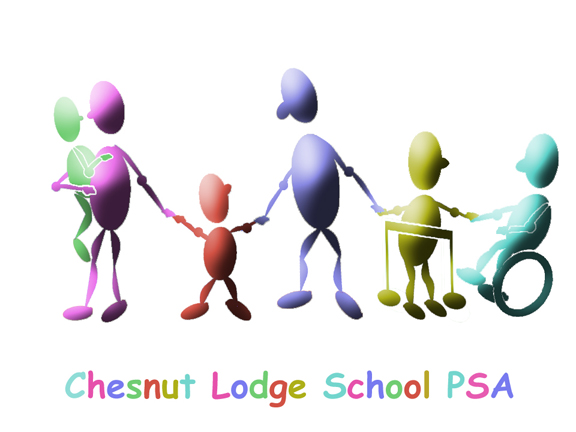 NewsletterParent Staff Association meeting  28th April at 3:15.These meetings are held at school for staff and parents to get together and come up with ideas for fundraising events to raise money for the children of . In the past we have had a Ball, a Disco and we have done a bag pack at Asda to raise funds.Everyone is welcome in the PSA however, if you cannot make the meetings but would like to be involved in anyway then please contact the school via our school webpage www.chesnutlodge.net, by ringing or calling into the office, or by putting a message in your child’s home school book. Look forward to hearing from you!